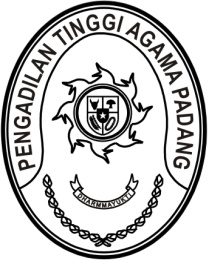 S  U  R  A  T      T  U  G  A  SNomor : W3-A/        /PP.00.4/10/2022Menimbang 	: 	bahwa Badan Litbang Diklat Hukum dan Peradilan Mahkamah Agung RI mengadakan Pelatihan Online Manajemen Risiko Organisasi Sektor Publik Angkatan 1 s.d 5 dari Tempat Tugas Tahun 2022 yang diikuti antara lain oleh aparatur pada Pengadilan Tinggi Agama Padang; Dasar 	: 	Surat Kepala Badan Litbang Diklat Hukum dan Peradilan Mahkamah Agung RI Nomor 988/Bld/S/9/2022 tanggal 20 September 2022 perihal Pemanggilan Peserta Pelatihan Online Manajemen Risiko Organisasi Sektor Publik Angkatan 1 s.d 5 dari Tempat Tugas Tahun 2022;MEMBERI TUGASKepada 	: 	Nama		:	Ismail, S.H.I., M.A.		NIP		:	197908202003121004		Pangkat/Gol. Ru		:	Pembina (IV/a)		Jabatan		: Kepala Bagian Perencanaan Dan Kepegawaian		Unit Kerja		:	Pengadilan Tinggi Agama PadangUntuk 	 :  	Pertama	 : 	mengikuti Pelatihan Online Manajemen Risiko Organisasi Sektor Publik Angkatan 1 s.d 5 dari Tempat Tugas Tahun 2022  pada tanggal 
7 s.d 11 November 2022 secara daring;Kedua	: 	selama mengikuti Pelatihan Online yang bersangkutan dibebaskan dari tugas.    Oktober 2022Ketua,Dr. Drs. H. Pelmizar, M.H.I.NIP. 195611121981031009